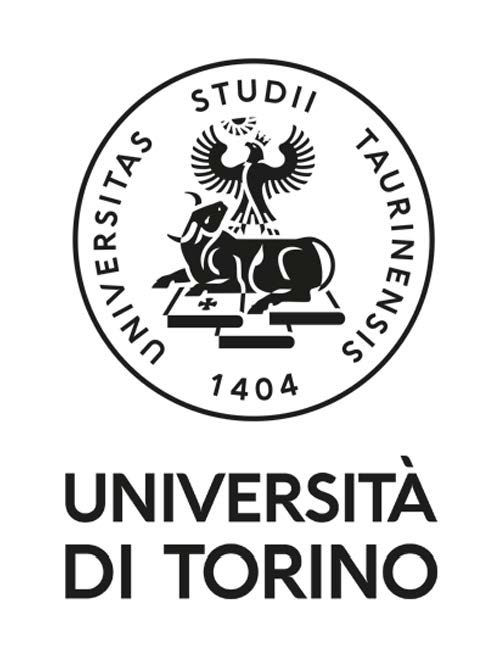 UNIVERSITÀ DEGLI STUDI DI TORINOScuola di MedicinaCorso di Laurea in Educazione ProfessionaleL'Educatore Professionale nella relazione con ilpaziente malato d'Alzheimer e il CaregiverTesi di LaureaRelatoreValenzano NicolòCandidataRossi PaoloAnno Accademico 2022/2023